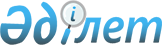 Об утверждении проекта (схемы), зонирования земель, границ оценочных зон и поправочных коэффициентов к базовым налоговым ставкам
					
			Утративший силу
			
			
		
					Решение Казалинского районного маслихата Кызылординской области от 19 декабря 2012 года N 74. Зарегистрировано Департаментом юстиции Кызылординской области 25 января 2013 года за N 4405. Утратило силу решением Казалинского районного маслихата Кызылординской области от 7 декабря 2021 года № 151
      Сноска. Утратило силу решением Казалинского районного маслихата Кызылординской области от 07.12.2021 № 151 (вводится в действие по истечении десяти календарных дней после дня его первого официального опубликования).
      В соответствии Земельного кодекса Республики Казахстан от 20 июня 2003 года, кодекса Республики Казахстан от 10 декабря 2008 года "О налогах и других обязательных платежах в бюджет" и Законом Республики Казахстан от 23 января 2001 года "О местном государственном управлении и самоуправлении в Республике Казахстан" Казалинский районный маслихат РЕШИЛ:
      1. Утвердить проект (схему) зонирования земель Казалинского района Кызылординской области согласно приложению 1 к настоящему решению.
      2. Утвердить проект (схему) зонирования земель поселка Айтеке би Казалинского района Кызылординской области согласно приложению 2 к настоящему решению.
      3. Утвердить границы оценочных зон и поправочные коэффициенты к базовым налоговым ставкам земель Казалинского района и поселка Айтеке би согласно приложению 3 к настоящему решению.
      4. Настоящее решение вступает в силу со дня государственной регистрации в органах юстиции и вводится в действие по истечении десяти календарных дней после дня первого официального опубликования. Проект (схема) зонирования земель Казалинского района Кызылординской области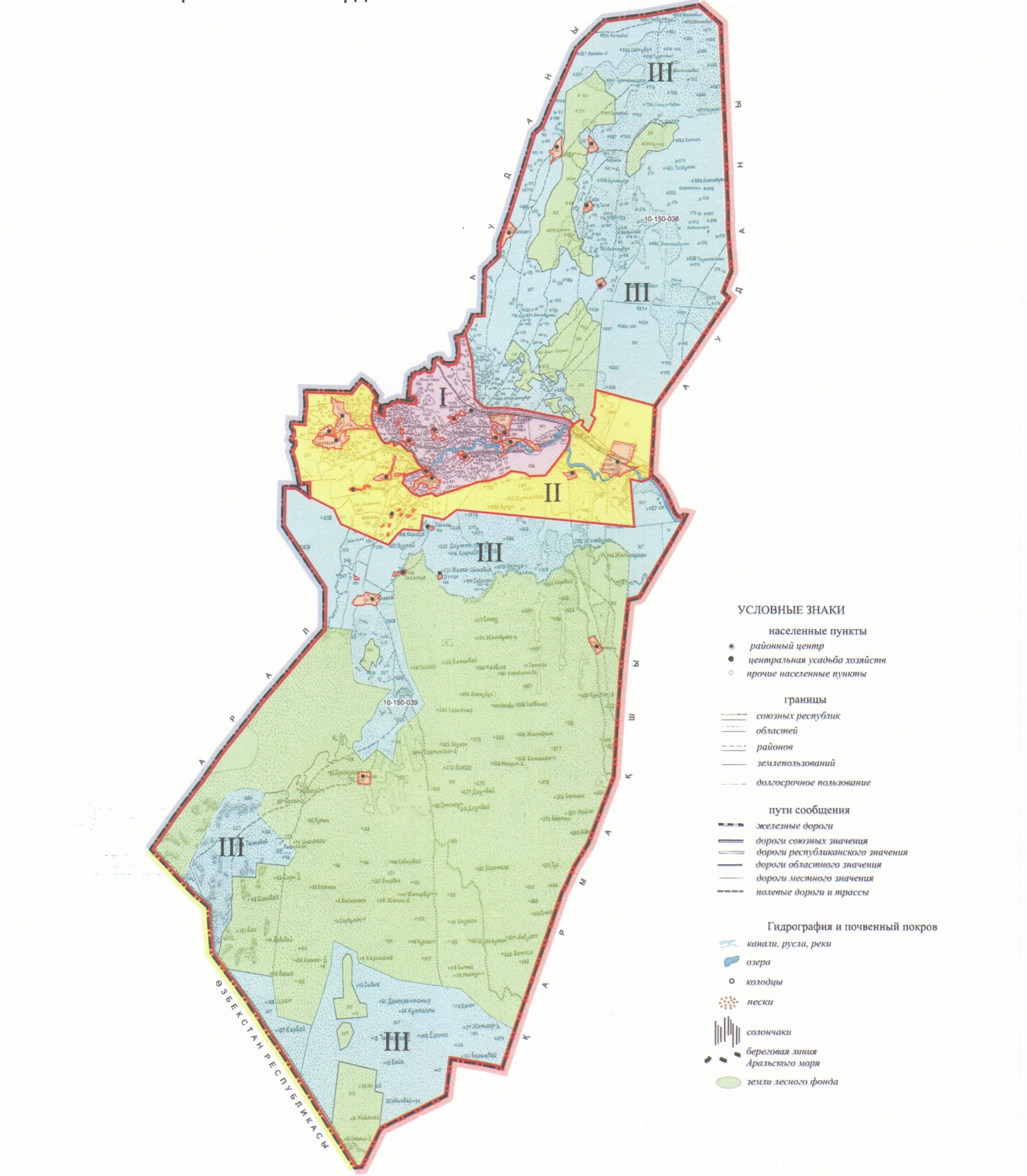  Проект (схема) зонирования земель поселка Айтеке би Казалинского района Кызылординской области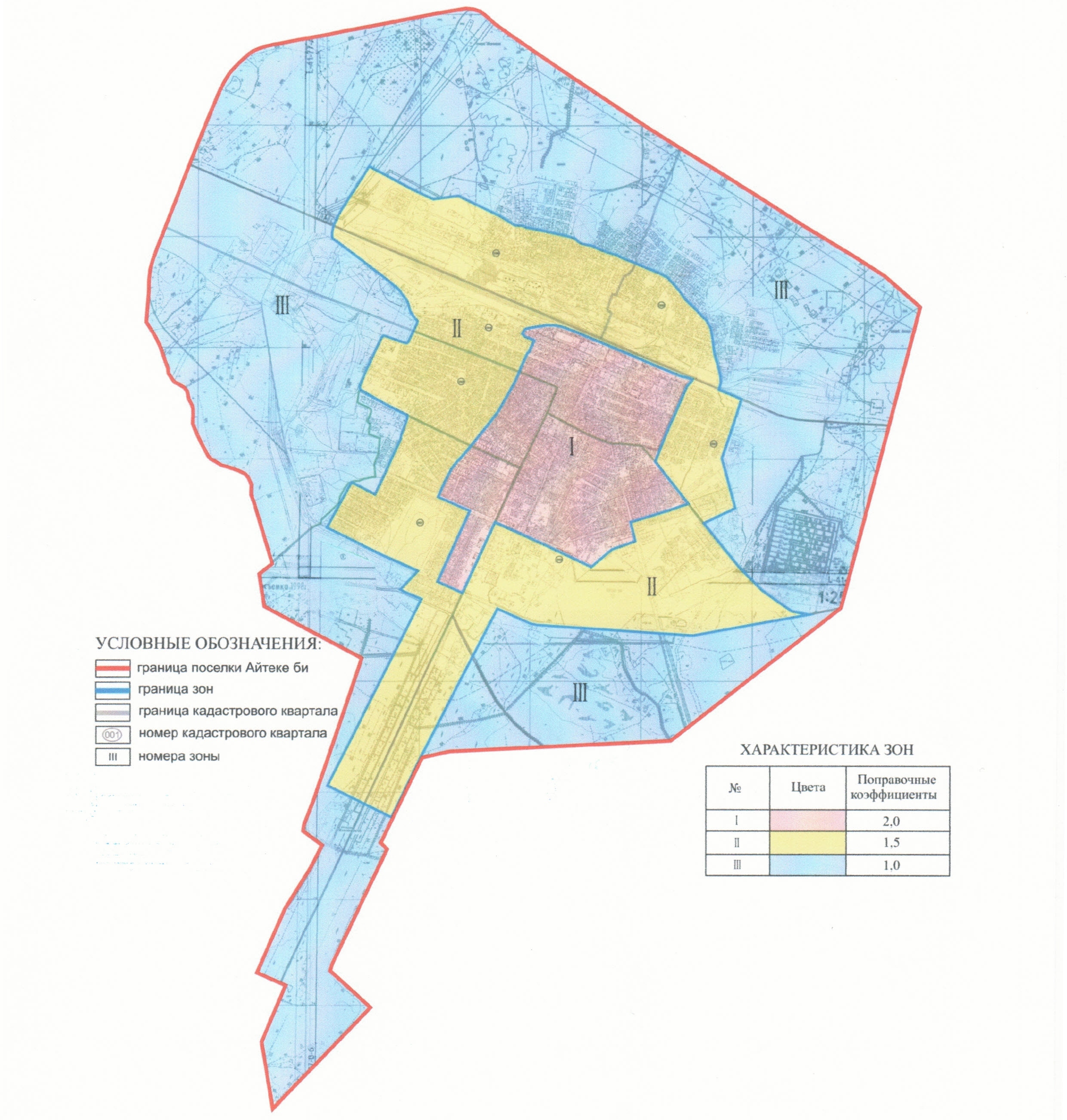  Границы оценочных зон и поправочные коэффициенты к базовым налоговым ставкам земель Казалинского района и поселка Айтеке би
					© 2012. РГП на ПХВ «Институт законодательства и правовой информации Республики Казахстан» Министерства юстиции Республики Казахстан
				
      Председатель ХІ сессии районного маслихата

Даулетияров Б.

      Секретарь районного маслихата

Бөріқұлақов Т.
Приложение N 1
к решению Казалинского районного
маслихата, Кызылординской области
от "19" декабря 2012 года N 74Приложение N 2
к решению Казалинского районного
маслихата, Кызылординской области
от "19" декабря 2012 года N 74Приложение N 3
к решению Казалинского районного
маслихата, Кызылординской области
от "19" декабря 2012 года N 74
Номер зоны
Поправочные коэффициенты к базовым налоговым ставкам
Наименование и номера кварталов входящих в зону
1
2
3
Казалинский район
I
1,3
а/о Арыкбалык населенный пункт Жанкожа батыр (007);
а/о Басыкара: населенный пункт Басыкара (016), разъезд 98; 
а/о Бирлик: населенный пункт Бирлик (011);
а/о Коларык: населенный пункт Актан батыр (023);
а/о Карашенгель: населенный пункт Жалантос батыр (022), 
населенный пункт Водокачка, 
населенный пункт Кубек, 
населенный пункт Уйрек;
а/о Кумжиек: населенный пункт Примов (024), разъезд Алтай, населенный пункт Мадениет, разъезд Уйынды;
а/о Г.Муратбаев: населенный пункт Г.Муратбаев (027), разъезд 96; 
а/о Сарыкөл: населенный пункт Абай (037), населенный пункт Жубан;
а/о Уркендеу: населенный пункт Уркендеу (021);
II
1,15
а/о Алга: населенный пункт Туктибаев (007);
а/о Акжона: населенный пункт Майдакол (008);
а/о Аранды: населенный пункт Кожабахы (009), населенный пункт Аранды (010);
а/о Майдакол: населенный пункт Бекарыстан би (031);
а/о Майлыбас: населенный пункт Аксуат (032), 
населенный пункт Майлыбас, 
населенный пункт Байкожа, 
населенный пункт Бирлик (035), 
разъезд 99;
населенный пункт Сортубек (033);
а/о Бозкол: населенный пункт Бозкол (017);
ІІІ
1,0
а/о Кызылқум: населенный пункт Каукей (028), населенный пункт Ажар (029);
а/о Сарбулак: населенный пункт Сарбулак (036), 
а/о Тасарык: населенный пункт Тасарык (018), 
населенный пункт Лахалы (020), 
населенный пункт Отгон (019);
а/о Шакен: населенный пункт Шакен (014), 
населенный пункт Шили (013), 
населенный пункт Шолқум (015);
населенный пункт Кожаказган (026), 
населенный пункт Тапа (025),
поселок Айтеке би
І
2,0
І зона поселка Айтеке би (кварталы N 001, 002, 003, 004) начинается с запада железнодорожной полосы на восточную сторону далее по улице О.Жанадилова по направлению на юг, по улице Т.Бокина на юго-восток пересекаясь с улицей С.Муканова. С улицы С.Муканова на юго-запад по улицам Ж.Аймауытова, Арыстан баб, К.Примова по направлению на запад. По улице Н.Жанкожа на юг, по улице Т.Борикулакова в сторону запада по улицам Сырым батыра, К.Примова, О.Сулейменова по направлению на север до пересечения с железнодорожной полосой.
ІІ
1,5
ІІ зона поселка Айтеке би (кварталы N 001, 002, 003, 004,005,006) начинается с улицы Ы.Жахаева на восточную сторону далее по улицам Жетес би, М.Дулатова пересекая железнодорожную полосу по улице Аль-Фараби на юг по улице Т.Рыскулова в сторону юго-востока, далее по улице Т.Борикулакова в сторону запада. По улице Т.Борикулакова по направлению на юг, далее от монумента Жанкожа баба в сторону запада. С монумента Жанкожа баба по направлению на северо-запад по улицам Т.Борикулакова, Жанибек батыра, Кыз Жибек, Кобыланды батыра, Абилхайырхана, М.Шокая, Р.Баглановой пересекая железнодорожную полосу до пересечения с улицей Ы.Жахаева.
ІІІ
1,0
ІІІ зона поселка Айтеке би (кварталы N 001, 002, 003, 004, 005,006) начинается с юго-восточной стороны автотрассы "Самара-Шымкент" по направлению на юг, далее по улице Т.Борикулакова в сторону юго-запада, с монумента Жанкожа баба по напрвлению на юг, вдоль южной, северо-западной границы поселка Айтеке би до пересечения с автотрассой "Самара-Шымкент".